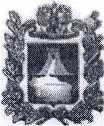 АДМИНИСТРАЦИЯ МИНЕРАЛОВОДСКОГО ГОРОДСКОГО ОКРУГА СТАВРОПОЛЬСКОГО КРАЯПОСТАНОВЛЕНИЕ       22 декабря 2016 года              г. Минеральные Воды                          № 3542Об утверждении  Требований к осуществлению регулярных перевозок пассажиров по нерегулируемым тарифам по муниципальным маршрутам на территории Минераловодского городского округаВо исполнение Федерального закона от 13 июля 2015 г. № 220-ФЗ «Об организации регулярных перевозок пассажиров и багажа автомобильным транспортом и городским наземным электрическим транспортом в Российской Федерации и о внесении изменений в отдельные законодательные акты Российской Федерации», в соответствии с Федеральным законом от 6 октября 2003 г. № 131 «Об общих принципах организации местного самоуправления в Российской Федерации», Уставом Минераловодского городского округа Ставропольского края ПОСТАНОВЛЯЮ: Утвердить  прилагаемые Требования к осуществлению регулярных перевозок пассажиров по нерегулируемым тарифам по муниципальным маршрутам на территории Минераловодского городского округа.2. Контроль за выполнением настоящего постановления возложить на заместителя главы администрации - начальника финансового управления администрации Минераловодского городского округа Рыженко А.А..3. Настоящее постановление вступает в силу на следующий день после дня его официального опубликования в газете «Минеральные Воды»Глава Минераловодскогогородского округа                                                                       С.Ю. ПерцевТРЕБОВАНИЯк осуществлению регулярных перевозок пассажиров по нерегулируемым тарифам по муниципальным маршрутам на территории Минераловодского городского округа1. Настоящие Требования разработаны в соответствии с Федеральным законом от 13 июля 2015 г. № 220-ФЗ «Об организации регулярных перевозок пассажиров и багажа автомобильным транспортом и городским наземным электрическим транспортом в Российской Федерации и о внесении изменений в отдельные законодательные акты Российской Федерации», законом Ставропольского края от 09.08.2016 г. № 23-кз «О некоторых вопросах организации транспортного обслуживания населения пассажирским автомобильным транспортом и городским наземным электрическим транспортом в Ставропольском крае», Положением об организации транспортного обслуживания населения на территории Минераловодского городского  округа, утвержденного постановлением администрации Минераловодского городского округа от 27 мая 2016 г. № 1166 и являются обязательными для соблюдения юридическими лицами, индивидуальными предпринимателями и участниками договора простого товарищества, осуществляющими регулярные перевозки пассажиров по нерегулируемым тарифам по муниципальным маршрутам на территории Минераловодского городского округа  (далее соответственно - регулярные перевозки, маршруты регулярных перевозок, перевозчики).2. Понятия и термины, используемые в настоящих Требованиях, применяются в тех же значениях, что и в Федеральном законе "Об организации регулярных перевозок пассажиров и багажа автомобильным транспортом и городским наземным электрическим транспортом в Российской Федерации и о внесении изменений в отдельные законодательные акты Российской Федерации".3. Регулярные перевозки по маршрутам регулярных перевозок должны осуществляться перевозчиками в соответствии с законодательством Российской Федерации, законодательством Ставропольского края, нормативными правовыми актами администрации Минераловодского городского округа в сфере организации транспортного обслуживания населения автомобильным транспортом, организации регулярных перевозок, обеспечения безопасности дорожного движения и транспортной безопасности.4. При осуществлении регулярных перевозок по маршрутам регулярных перевозок перевозчики обязаны соблюдать следующие требования:1) соблюдать расписания движения транспортных средств по маршрутам регулярных перевозок (далее - расписание), утверждаемые администрацией Минераловодского городского округа;2) соблюдать схему муниципального маршрута регулярных перевозок;3) не допускать увеличения установленного реестром максимального количества транспортных средств, которые используются для регулярных перевозок по маршруту регулярных перевозок;4) использовать для регулярных перевозок по маршруту регулярных перевозок транспортные средства в соответствии с установленными реестром видами транспортных средств и классами транспортных средств, экологическими характеристиками транспортных средств;5) обеспечивать наличие, технически исправное состояние и применение дополнительного оборудования, являющегося дополнительными характеристиками транспортных средств, влияющими на качество регулярных перевозок, если такие дополнительные характеристики указаны в заявке юридического лица, индивидуального предпринимателя или уполномоченного участника договора простого товарищества на участие в открытом конкурсе;6) в случае возникновения на маршрутах регулярных перевозок технической неисправности транспортных средств в максимально короткие сроки (не более 4 часов) заменить их на технически исправные транспортные средства, характеристики которых соответствуют сведениям, указанным в картах маршрута по маршруту регулярных перевозок, выданных администрацией Минераловодского городского округа в установленном порядке и действие которых не прекращено;7) поддерживать транспортные средства в надлежащем санитарном состоянии;8) предоставлять пассажирам одинаковые условия обслуживания и оплаты оказываемых услуг;9) при изменении тарифов на проезд по маршрутам регулярных перевозок  за 30 календарных дней до даты установления тарифов уведомлять администрацию Минераловодского городского округа, пассажиров - путем размещения соответствующей информации в средствах массовой	 информации, в начальном, промежуточных и конечном остановочных пунктах по маршрутам регулярных перевозок, а также в салонах транспортных средств;10) в случае дорожно-транспортного происшествия в течение суток с момента совершения дорожно-транспортного происшествия письменно информировать о нем администрацию Минераловодского городского округа;11) направлять в администрацию Минераловодского городского округа информацию об изменении сведений, указанных в свидетельстве об осуществлении перевозок по маршруту регулярных перевозок, в срок, не превышающий 5 рабочих дней со дня внесения соответствующих изменений;12) уведомлять администрацию Минераловодского городского округа  об отмене рейсов по маршруту регулярных перевозок, об изменении расписания, а также об изменении маршрута регулярных перевозок на срок до 30 календарных дней, в случае, когда осуществление регулярных перевозок по маршруту регулярных перевозок невозможно в связи с возникновением чрезвычайной ситуации, вызвавшей прекращение функционирования автовокзалов, автостанций, временное ограничение движения транспортных средств по автомобильным дорогам или по размещенным на них искусственным дорожным сооружениям.5. Лица, виновные в нарушении настоящих Требований, привлекаются к административной ответственности в соответствии с Законом Ставропольского края "Об административных правонарушениях в Ставропольском крае".УтвержденыПостановлением администрации Минераловодского городского округаот  22.12.2016 г.   № 3542